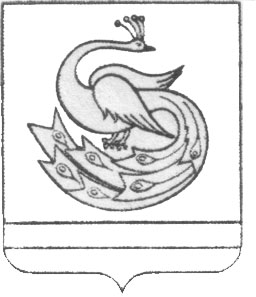 АДМИНИСТРАЦИЯ ПЛАСТОВСКОГО МУНИЦИПАЛЬНОГО РАЙОНАП О С Т А Н О В Л Е Н И Е«31_»____03____2015 г.                                                            №____188______О внесении изменения в постановлениеадминистрации Пластовского муниципального района от 15.10.2012г. №736ПОСТАНОВЛЯЮ:Внести изменения в муниципальную программу «Противодействие злоупотреблению и незаконному обороту наркотических средств на 2013-2015 годы», утвержденную постановлением администрации Пластовского муниципального района от 15.10.2012г. №736 «Об утверждении муниципальной программы «Противодействие злоупотреблению и незаконному обороту наркотических средств на 2013-2015 годы»:	- в разделе 4. «Основные программные мероприятия» в подразделе II «Профилактика потребления ПАВ, способствующая мотивации населения и здоровому образу жизни» пункт 6 читать в новой редакции: 2. Данное постановление опубликовать путем размещения на официальном сайте администрации Пластовского муниципального района в сети Интернет.3. Организацию исполнения настоящего постановления возложить на заместителя главы Пластовского муниципального района по социальным вопросам Чехонину В.А.Глава Пластовскогомуниципального района                                                                 А. В. Неклюдов6Организация и проведение конкурса на лучшую организацию, пропагандирующую здоровый образ жизниУО, КДНиЗП, УК, ЦГБ, КДМ, СпорткомитетII полугодие 2015г.10-10-